GEORGE MASON UNIVERSITYSchool of Recreation, Health, and TourismPRLS 598—Processes and Techniques in Therapeutic Recreation (3)  Fall 2009PREREQUISITESPRLS 327, PRLS 416, PRLS 418 and PRLS 503COURSE DESCRIPTIONExploration of processes and techniques used in Therapeutic Recreation, with a focus on the nature and diversity of recreation and leisure activities, modalities and interventions, facilitation techniques and approaches, leadership roles and tasks, communication skills, clinical supervision, health and safety considerations, and the impact of the impairment and/or treatment on the individual. COURSE OBJECTIVES1. Explain the major theories/approaches used for intervention and counseling programs in regards to Therapeutic Recreation services. 2. Identify facilitation techniques that can be employed as interventions in Therapeutic Recreation programs.3. Define the role of the professional helper in regards to Therapeutic Recreation services.4. Classify the characteristics of a professional helper in regards to a Therapeutic Recreation Specialist. 5. Differentiate among the key aspects of successful communication in relation to Therapeutic Recreation services.6. Justify the appropriate leadership styles to be used in regards to implementing Therapeutic Recreation services.7. Compare the different leadership tasks a Therapeutic Recreation Specialist is expected to perform. 8. Summarize the roles of a clinical supervisor in a Therapeutic Recreation setting. 9. Illustrate the importance of understanding the medical needs of clients when planning and implementing Therapeutic Recreation services. COURSE OVERVIEWStudents are held to the standards of the George Mason University Honor Code.   You are expected to actively participate in online discussions and fulfill all weekly assignments.  Assignments must be submitted on the specified date due or no credit will be given.  REQUIRED TEXT Austin, D.R. (2009). Therapeutic Recreation: Processes and Techniques (6th ed.). Champaign, IL: Sagamore Publishing.EVALUATION			This course will be graded on a point system, with a total of 400 possible points.TENTATIVE COURSE SCHEDULENote:  Faculty reserves the right to alter the schedule as necessary.Professor:  Dr. Brenda WigginsEMAIL ADDRESS:bwiggins@gmu.eduOFFICE LOCATION:Bull Run Hall #201EPHONE NUMBER:703-993-2068OFFICE HOURS:By appointmentFAX NUMBER:703-993-2025RequirementsRequirementsPointsRead each week’s Power Point and take notes from the corresponding chapterRead each week’s Power Point and take notes from the corresponding chapterRead each week’s Power Point and take notes from the corresponding chapterAnswer and submit 4 weekly questions (16 points per week) - Due each Friday by midnight128Discussions (9 each) – Identify 1 journal article and 1 YouTube site per two chapters72Comprehensive Exam Comprehensive Exam 200TOTALTOTAL400Grading ScaleGrading ScaleGrading ScaleA=  320 - 400B =  240 - 319C=  160 - 239F=  0 - 159DateDateDateTopics after Orientation to CourseReadings/Assignment DueTheories, Therapies, and TechniquesChapter 2: Theories and TherapiesTheories, Therapies, and Techniques  Chapter 3: Facilitation TechniquesTheories, Therapies, and Techniques    Individual journal article discussion and YouTube address  Service and Communication  Chapter 5 : Helping Others  Service and Communication Chapter 6 : Communication Skills   Service and Communication  Individual journal article discussion and YouTube address    Leadership Styles Chapter 7 : Being A Leader  Leadership StylesChapter 8 : Specific Leadership     Leadership Styles Individual journal article discussion and YouTube addressSupervision and Health ConsiderationsChapter 9 : Clinical SupervisionSupervision and Health Considerations  Chapter10: Health and Safety ConsiderationSupervision and Health ConsiderationsIndividual journal article discussion and YouTube address To be announcedComprehensive ExamChapters 2, 3, 5, 6, 7, 8, 9, and 10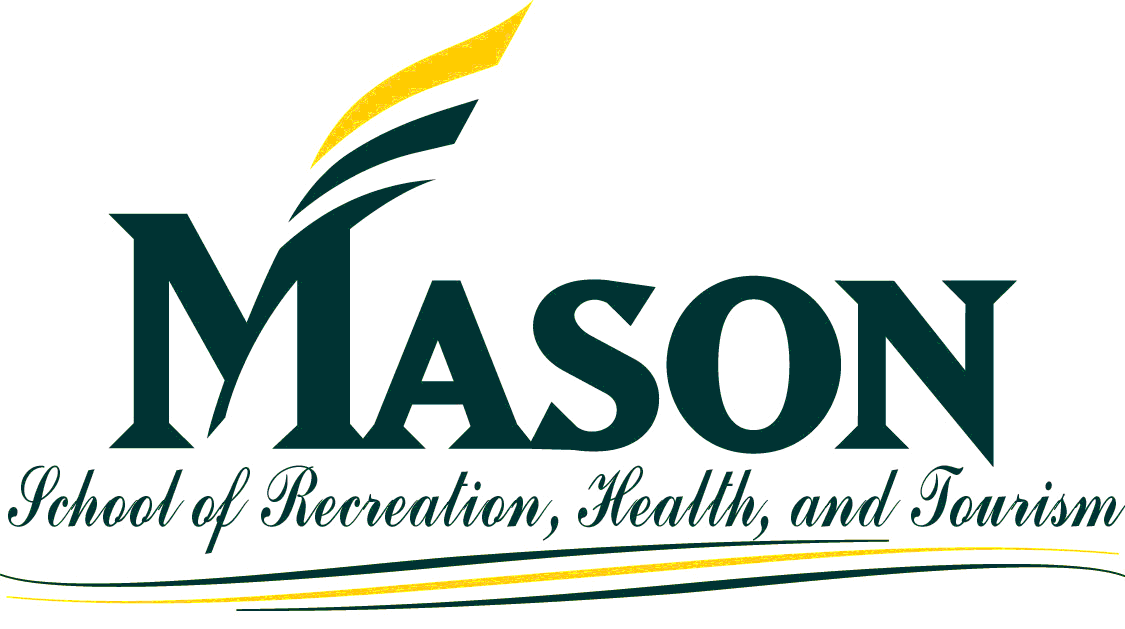 All students are held to the standards of the George Mason University Honor Code  [See http://www.gmu.edu/catalog/apolicies/#Anchor12] University policy states that all sound emitting devices shall be turned off during class unless otherwise authorized by the professor Students with disabilities who seek accommodations in a course must be registered  with the Disability Resource Center (DRC) and  inform the instructor , in writing, at the beginning of the semester [See www.gmu.edu/student/drc]For additional School of Recreation, Health, and Tourism information, please visit the website at http://rht.gmu.edu  